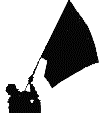 ανεξάρτητες  αυτόνομες  αγωνιστικές  ριζοσπαστικέςΠΑΡΕΜΒΑΣΕΙΣ ΚΙΝΗΣΕΙΣ ΣΥΣΠΕΙΡΩΣΕΙΣ Π.Ε.www.paremvasis.gr					                                                                              5-6-2016                                                               Δήλωση των εκπροσώπων των  ΠΑΡΕΜΒΑΣΕΩΝ-ΚΙΝΗΣΕΩΝ –ΣΥΣΠΕΙΡΩΣΕΩΝ ΣΤΟ Δ.Σ. ΤΗΣ ΔΟΕ Σταύρου Καλλώνη και Αιμιλίας ΤσαγκαράτουΠώς τα μνημόνια και οι συντηρητικές αναδιαρθρώσεις στην εκπαίδευση εκμηδενίζουν τα κενά και μετατρέπουν τα ελλείμματα σε «πλεονάσματα».Η ανακοίνωση των κενών από το Υπουργείο Παιδείας σύμφωνα με τις «εκτιμήσεις» των περιφερειακών διευθυντών επιβεβαιώνει με τον πιο επίσημο  τρόπο αυτό που η μαχόμενη εκπαίδευση έχει ήδη πει: ότι ο Σεπτέμβρης που έρχεται θα είναι σκληρός!Με ένα «μαγικό» τρόπο, οι εκτιμήσεις για τις πραγματικές ανάγκες των σχολείων μας σε προσωπικό για να λειτουργήσουν πλήρως και με όλες τους τις δομές το Σεπτέμβρη, όσο προχωρούν στη διοικητική πυραμίδα τόσο πιο πολύ εξαϋλώνονται!  Έτσι ενώ τα εκπαιδευτικά σωματεία, με παρεμβάσεις στα ΠΥΣΠΕ των προηγούμενων ημερών που συζητούσαν τα κενά, αποδείκνυαν  την ανάγκη χιλιάδων προσλήψεων για να καλυφθούν όλες οι ανάγκες των σχολείων οι Διευθύνσεις έστελναν στις Περιφέρειες πολύ λιγότερα ή μηδενικά κενά, και οι Περιφερειακοί Διευθυντές με τη σειρά τους, «σύμφωνα με τις εκτιμήσεις των δικών τους μηχανισμών», είτε τα μείωναν είτε τα εξαφάνιζαν εντελώς, δημιουργώντας  ακόμα και «πλεονάζοντες» εκπαιδευτικούς εκεί που υπήρχε εκτίμηση για ελλείψεις εκπαιδευτικών (χαρακτηριστική περίπτωση τα τέσσερα ΠΥΣΠΕ της Αθήνας). Έτσι λοιπόν, για τους δασκάλους εμφανίζονται μόλις 980 κενά, μετά από τέσσερα χρόνια μηδενικών διορισμών και όταν την περασμένη σχολική χρονιά προσλήφθηκαν  5250 αναπληρωτές ΠΕ 70! Ίδια εικόνα για τους ΠΕ60 και τις ειδικότητες: σύμφωνα με τις εκτιμήσεις των Περιφερειακών υπάρχουν μόλις 745 κενά νηπιαγωγών, 190 Αγγλικών και 262 Μουσικών ενώ για τους εκπαιδευτικούς Φυσικής Αγωγής φαίνεται ότι υπάρχει συνολικό πλεόνασμα 255 συναδέλφων! Τι μεσολαβεί λοιπόν στη διαδρομή από τα γραφεία των Διευθύνσεων μέχρι το κτίριο του Αμαρουσίου; Μα … τρία μνημόνια δρόμος και οι συντηρητικές αναδιαρθρώσεις στην εκπαίδευση, με τις ευλογίες της ΕΕ και του ΟΟΣΑ.  Και φυσικά οι τελικές «εκτιμήσεις» του Υπουργείου θα εμφανίζουν ακόμα λιγότερα κενά, ακόμα περισσότερους πλεονάζοντες, για να μειωθούν στο ελάχιστο οι προσλήψεις αναπληρωτών, για να είναι έτοιμη η πρώτη εφεδρεία  της κινητικότητας με μετακινήσεις εκπαιδευτικών ακόμα και εκτός Διεύθυνσης. Πρώτο άμεσο θύμα των παραπάνω «εκτιμήσεων» αποτελούν οι χιλιάδες συνάδελφοι που βρίσκονται μακριά από τα σπίτια τους και τις οικογένειές τους, αφού μόλις 356 συνάδελφοι από όλους τους κλάδους πήραν μετάθεση!  Οικογενειακοί προγραμματισμοί χιλιάδων εκπαιδευτικών ανατρέπονται, ενώ συνεχίζεται η οικονομική τους εξουθένωση όσων ζουν μακριά από τον τόπο τους. Την ίδια τύχη θα έχουν απ’ ότι φαίνεται και οι συνάδελφοι που έχουν κάνει αίτηση για απόσπαση. Ο «κόφτης» λοιπόν στην εκπαίδευση έχει ήδη μπει και η κατεύθυνση είναι σαφής: ακόμα μεγαλύτερη μείωση των εκπαιδευτικών στη δημόσια εκπαίδευση.  Ο αγώνας για μαζικούς μόνιμους διορισμούς, για την απόσυρση της υπουργικής απόφασης Φίλη για τον «ενιαίου τύπου» ολοήμερο σχολείο είναι θέμα επιβίωσης πια για τους εκπαιδευτικούς και τα σχολεία.  Με την έναρξη της σχολικής χρονιάς οι αριθμοί θα αποκτήσουν ονοματεπώνυμο. Θα είναι οι συνάδελφοι που δούλευαν χρόνια και θα είναι μόνιμα πια απολυμένοι, θα είναι εκείνοι που θα «περισσεύουν» και θα καλούνται να μετακινηθούν. Το υπουργείο παιδείας πρέπει να νιώσει την καυτή ανάσα του εκπαιδευτικού κινήματος από την αρχή της νέας σχολικής χρονιάς με τα μπλοκαρίσματα των διαδικασιών στα υπηρεσιακά συμβούλια που θα υλοποιούν την υπουργική απόφαση, , το κλείσιμο των σχολείων με την 24ωρη απεργία, τις μαζικές γενικές συνελεύσεις το πρώτο δεκαήμερο του Σεπτέμβρη για να πάρουν οι ίδιοι οι εκπαιδευτικοί την υπόθεση στα χέρια τους, ως αρχή μιας σκληρής αντιπαράθεσης με την κυβερνητική πολιτική και τις πολιτικές της ΕΕ και του ΟΟΣΑ στην εκπαίδευση.  